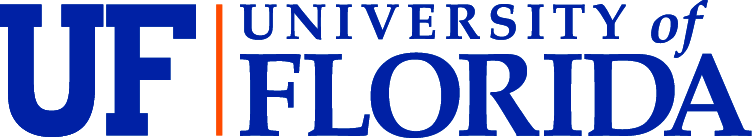 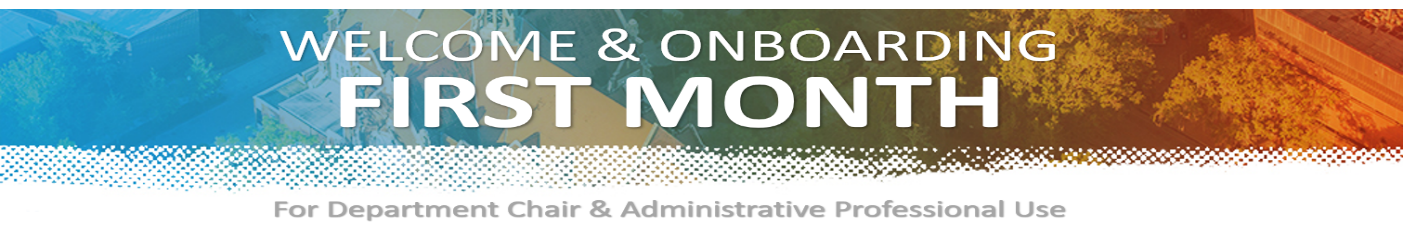 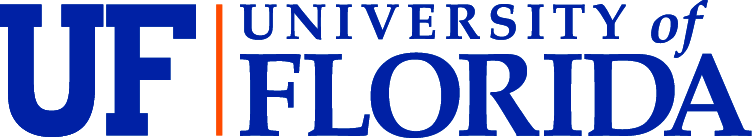 FIRST MONTH MILESTONES
Orienting new faculty is the Chair’s responsibility and should NOT be delegated to anyone else. However, orienting activities should be a shared responsibility determined by both the Chair and the Administrative Professional. It is important that new faculty see the Chair and the Administrative Professional as a united team and as critical resources in their successful integration into the UF College of Medicine – Jacksonville community. The Chair will establish the department tone, “we work together through collaboration and communication for the greater good.” Every employee plays a key role in UF’s success. Engaging Conversations with your FacultyEngaging Conversations with your FacultyWELCOMEDAsk what is working well and what is not working well.WELCOMEDCheck-in on progress of meetings with department members and key participants.WELCOMEDComplete tours of Department, Hospital(s), and Clinic(s) if applicable. WELCOMEDCheck on their acclimation to the Jacksonville community and ask what resources have been helpful. WELCOMEDIntroductions to Grand Rounds and review Resident Rotation Schedule.  WELCOMEDInquire about networking with other faculty.PREPAREDGo over Department’s strategic plan.PREPAREDMake sure the faculty has the tools and resources to complete their teaching, research, patient care, and service responsibilities (technology, etc.).PREPAREDCheck on how trainings are going and if all required training is complete (UF,UFJPI, & HealthStream).INSPIREDProvide examples of successful mentoring and answer questions. Schedule lunch with their mentor.INSPIREDReview Meeting & Conference Guidelines, CME funding, and/or Faculty/Research Funding, and funding guidelines. INSPIREDConnect to National Professional Associations, relevant UF sponsored events.